МБУДО «Центр детского творчества» Дубенского муниципального района РМ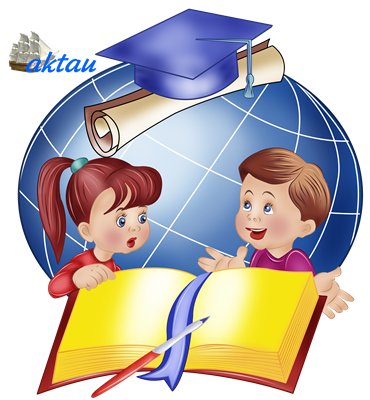 ДОКЛАДна секционное совещание педагогов дополнительного образования«Мониторинг эффективности воспитательной деятельности и личностныхрезультатов учащихся в образовательных организациях и учрежденияхдополнительного образования детей»Подготовила: Фалина Г.И.,педагог дополнительного образованияМБУДО «Центр детского творчества»с. Дубенки- 2019г.        Воспитание, традиционно рассматривается наряду с обучением в качестве одной из двух взаимосвязанных сторон образования, в настоящее время трактуется как его первостепенный приоритет. Это находит отражение в текстах Закона «Об образовании», Национальной доктрины образования в Российской Федерации, Федерального государственного образовательного стандарта начального общего образования, Концепции духовно-нравственного воспитания российских школьников. Воспитание в УДО – приоритетный качественный показатель. Обучение – средство вооружения человека основами системы  человеческих знаний и их освоения в многообразии форм, методов образования, самообразования. Воспитание выступает показателем качественных изменений личности (обучающегося) в конкретной среде жизнедеятельности, основой которой является обучение. Главный показатель воспитания – не объем усвоенных новых знаний (это количественный показатель), а личностное их усвоение, присвоение, принятие, влияние на ценностные жизненные ориентиры, на развитие индивидуальности, формирование новых отношений к знанию как жизненной и личной потребности, к человеку – творцу знания и т.д. Результаты воспитания – это формирование индивидуальности, творческой личности, познавательных, культурных потребностей, нравственности, общения, отношений, формирование субъектной позиции в деятельности, что в свою очередь является приоритетным качественным показателем образовательной деятельности, в том числе, процесса обучения (воспитывающего, развивающего).         Цель воспитательного процесса - свободная, всесторонне развитая гармоничная личность, способная жить и занимать активную позицию в современном мире. Воспитание будет успешным, если оно системно. Данная цель охватывает весь педагогический процесс, интегрируя учебные занятия и внеурочную жизнь учащихся, разнообразные виды деятельности, общения, традиции.        Мониторинг - слово, вошедшее в педагогический лексикон относительно недавно. Современный словарь иностранных слов определяет это понятие как постоянное наблюдение за каким-либо процессом с целью выявления его соответствия желаемому результату или первоначальным предположениям. В широком смысле под ним понимается систематическое наблюдение за состоянием воспитания подрастающего поколения с целью его изучения, оценки, прогноза, развития позитивных и предупреждения негативных процессов.         Мониторинг необходим для отслеживания эффективности образовательной и воспитательной деятельности педагога.        Цель мониторинга одна - выяснить, насколько организованный в творческом объединении процесс обучения и воспитания способствует позитивным изменениям в личности ребенка. Выяснить, в первую очередь, для того, чтобы обнаружить и решить наиболее острые проблемы организации процесса обучения и воспитания, чтобы анализировать, обобщать и делать выводы о результате работы педагога.        Предметом мониторинга (что изучается) в творческом объединении можно выделить три направления:- Обученность  учащихся по дополнительной образовательной программе. Для диагностики обученности используется наблюдение, тестирование, контрольные опросы и задания, собеседования, исследовательские работы.- Эффективность приемов и методов обучения, применяемых педагогом. - Личность воспитанника - как показатель эффективности процесса воспитания. В каком направлении происходит развитие личности ребенка? На какие ценности он ориентируется? Какие отношения к окружающему миру, к другим людям, к самому себе складываются у него в процессе воспитания? Позитивные изменения, происходящие в личности воспитанника, можно охарактеризовать таким интегральным понятием, как личностный рост. Личностный рост (в отличие, скажем, от личностного регресса) выражается в развитии гуманистических ценностных отношений человека к миру, к людям и к самому себе.- Детский коллектив творческого объединения. Влияние коллектива на ребенка многоаспектно: за счет одних своих свойств он может порождать процессы нивелировки личности, ее усреднения; за счет других - развивать индивидуальность человека, его творческий потенциал.        Цель мониторинга воспитания - определение степени соответствия организованного воспитательного процесса воспитательным результатам – позитивным изменениям в личности ребёнка – с тем, чтобы прогнозировать его дальнейшее развитие.        Мониторинг необходим не для того чтобы делать «оргвыводы» в отношении тех или иных педагогов, а в первую очередь для того, чтобы обнаружить и решить проблемы организации процесса воспитания, чтобы анализировать, обобщать и распространять позитивный опыт воспитания.        Мониторинг качества образовательной деятельности учреждений сферы дополнительного образования является механизмом комплексного отслеживания эффективности учебно-воспитательного процесса.. Мониторинг даёт ответы на следующие вопросы: достигается ли цель учебно-воспитательного процесса, существует ли положительная динамика в развитии обучающегося по сравнению с результатами предыдущих диагностических исследований и др. Главное назначение любого мониторинга – обеспечить всех участников образовательного процесса обратной связью, которая позволяет вносить последовательные изменения в ходе реализации дополнительной образовательной программы для повышения качества ее результатов.Виды мониторинга, используемые в МБУДО «Центр детского творчества»и их особенности.       Программа мониторинговых исследований, проводимых в центре детского творчества в течение учебного года включает:- Мониторинг результатов обучения учащихся по дополнительной образовательной программе (теоретическая подготовка, практическая подготовка, основные общеучебные компетентности).- Мониторинг деятельности детского объединения.- Мониторинг деятельности педагогов.       Первый включает:- Входной мониторинг или входной контроль. Проводится в сентябре на первых занятиях. Изучение интересов, особенностей и личностных ожиданий учащихся  проводится в рамках  анкетирования и (или) других методов и приемов в зависимости от направления деятельности объединений .-Промежуточный или текущий мониторинг проводится в середине учебного года и осуществляется преимущественно с использованием метода наблюдения за учебно-творческой активностью детей в течение всего курса обучения. Он включает в себя не только оценку результатов теоретической подготовки обучающихся и результата практических навыков и умений в овладении какой- либо техникой творческой работы, но и отслеживание степени задействованности каждого ребёнка в творческой, исследовательской деятельности, результативности его участия в разноуровневых конкурсных,  и др. мероприятиях.             Форма учета: фронтальный опрос, беседа, тестирование,  задания, дифференцированные с учетом особенностей обучающихся, самостоятельные практико-ориентированные задания, участие в концертах, конкурсах.-Тематический мониторинг проводится после изучения темы, раздела для определения степени усвоенности данного материала.Форма учета знаний: фронтальный опрос, эвристическая беседа, тестирование, дифференцированные теоретические и практико-ориентированные задания с учетом особенностей обучающихся.-Проведение итогового мониторинга (итоговой аттестации) в конце учебного года, к примеру,   в виде отчетного концерта творческого объединения (относится к музыкальным объединениям),  у нас проводится конкурс «Звездный дождь». Проведение такого концерта в конце учебного года не всегда возможно, в силу того, что в течение учебного года контингент учащихся как правило, претерпевает серьёзные изменения - старшеклассники  готовятся к экзаменам, записавшиеся в середине года дети ещё не имеют достаточной подготовки для публичных выступлений. Многие учащиеся, подчас, не имеют не только слуха, но и голоса, но и панически боятся сцены. Поэтому, опираться приходится на детей музыкально и вокально - одарённых, владеющих инструментом и желающих участвовать в концертах, количество которых, к сожалению, катастрофически мало.       В объединении «Юный краевед» итоговая аттестации проводится в форме тестирования по краеведению либо проводится викторина по теме. В объединении « ЮИД»  проводится  теоретический зачет по  ПДД или БДД.      Основная проблема дополнительного образования состоит в том, что до сих пор нет определённых нормативов, критериев, образцов для проведения полноценной аналитической работы, коим являются мониторинги различной направленности. Диагностика ЗУНов (предметных результатов) обучающихся всех направлений проводится по собственной  выбранной методике педагогов. Данный вид мониторинга не даёт всей полноты картины, так как рассчитан на постоянный контингент детей в течение года, что в сфере дополнительного образования обеспечить практически невозможно. Разновозрастные дети, с разными психо-физическими особенностями и возможностями, занимающиеся в одном коллективе, получают не совсем адекватную оценку своим способностям.       Формирование личностных качеств – процесс длительный, он носит отсроченный характер. Выявить и оценить личностные качества сложно. Тем не менее, выявлять результаты образовательной деятельности детей во всей полноте должен каждый педагог. Это обусловлено спецификой дополнительного образования детей. Анализ качества учебно-воспитательного процесса, развития личности ребенка, профессионального роста педагога дополнительного образования являются исходными пунктами для создания системы мониторинга в учреждении дополнительного образования. Систематическое оценивание успешности обучения, личностных качеств методами психолого-педагогической диагностики в течение всех лет обучения ребенка (группы) по программе позволяет педагогу определять направления образовательно-воспитательной работы с каждым воспитанником и детским коллективом на протяжении всего периода обучения, а также анализировать результативность образовательно-воспитательной работы в детском объединении.Кроме того, о результативности обучения детей в дополнительном образовании судят, прежде всего, по итогам их участия в конкурсах, смотрах, соревнованиях и по получению спортивных разрядов, награждению грамотами и другими знаками отличия. Однако, такой подход не всегда обоснован. Во-первых, у разных детей разные исходные возможности в темпах и глубине освоения учебного материла, и далеко не каждый способен подняться до уровня грамот и призовых мест. Во-вторых, фиксация преимущественно предметных результатов зачастую искажает диапазон истинных достижений ребенка, поскольку вне поля зрения остаются личностные результаты.       Как оценивать результат детского объединения? Проверяя уровень теоретической и практической подготовки ребёнка, требуется оценить, насколько свободно он владеет базовыми теоретическими понятиями в данной области деятельности и необходимыми технологическими навыками. Очень важно продумать формы и методы оценки результата ребёнка: она должна быть конкретна и понятна детям, отражать реальный уровень их подготовки, но не формировать у них позицию «двоечника» или «троечника». В этом случае на помощь педагогу может прийти  номинальная (хорошо-плохо, освоил - не освоил) либо другая система оценки. Главное, чтобы у обучающихся  формировалась адекватная самооценка собственных достижений, базирующаяся на стремлении к достижению большего.         Второй  вид мониторинга - Мониторинг деятельности детского объединения- включает заполнение педагогами таблицы  с данными об объединениях, количестве обучающихся в них, данных педагога и достижениях обучающихся.        Также в нашем учреждении методистом проводится мониторинг деятельности педагогов. Формы выявления и фиксации результативности деятельности педагога:  • Анализ программно-методических материалов  • Анализ занятий и массовых мероприятий • Анализ результатов участия детей в смотрах, конкурсах, соревнованиях (достижения учащихся) •  Сохранность контингента . Формы предъявления результатов деятельности педагога:  • Портфолио педагога • Открытые занятия• Мастер-классы для педагогов, учителей • Выставки, концерты и т.д. • Участие в профессиональных и предметных конкурсах • Выступления на педсоветах, семинарах, методических объединениях • Компьютерные презентации • Аттестация • Аналитическая справка педагога за каждый месяц и др.        Значительное преимущество системы мониторинга для всех образовательных программ Центра состоит в возможности определения качества образования как по каждой отдельно взятой программе, так и по направленностям дополнительного образования и учреждению в целом.Кроме того, данные, полученные в результате проведения мониторинга, являются важным стимулом для рефлексии и анализа работы педагогов.Использованные  литературные источникиИнтернет-ресурсы: https://multiurok.ru/files/monitoringh-lichnostnykh-riezul-tatov-vospitanniko.html , https://slovopedagoga.ru/servisy/publik/publ?id=468 , https://urok.1sept.ru/%D1%81%D1%82%D0%B0%D1%82%D1%8C%D0%B8/589262/